Sreda, 15. 4. 2020, pouk poteka po urnikuMAT:Enako sliko imaš v DZ.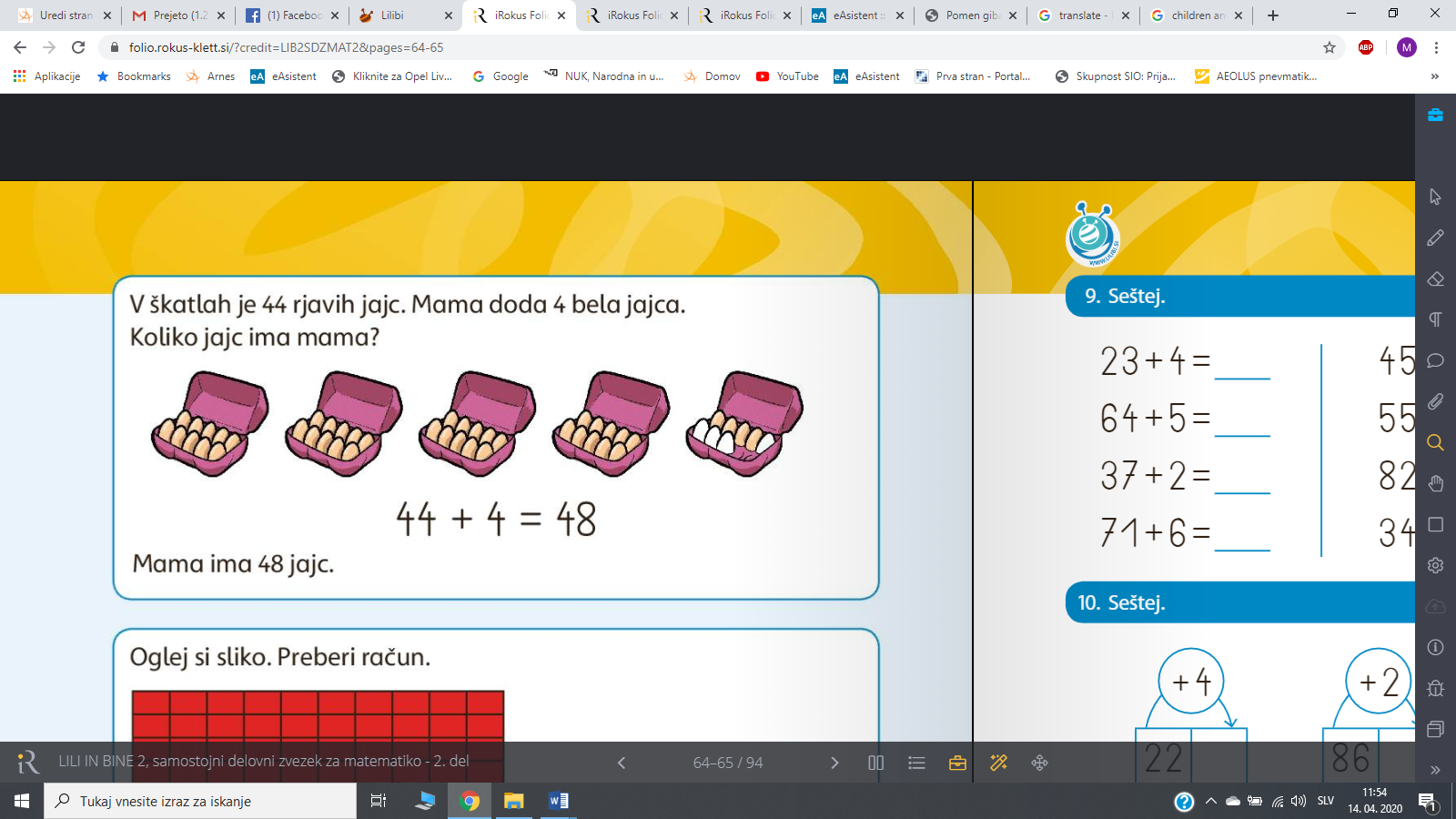 V škatlah je 44 rjavih jajc.Dodali smo 4 bela jajca.Koliko jih je skupaj?Prištevamo.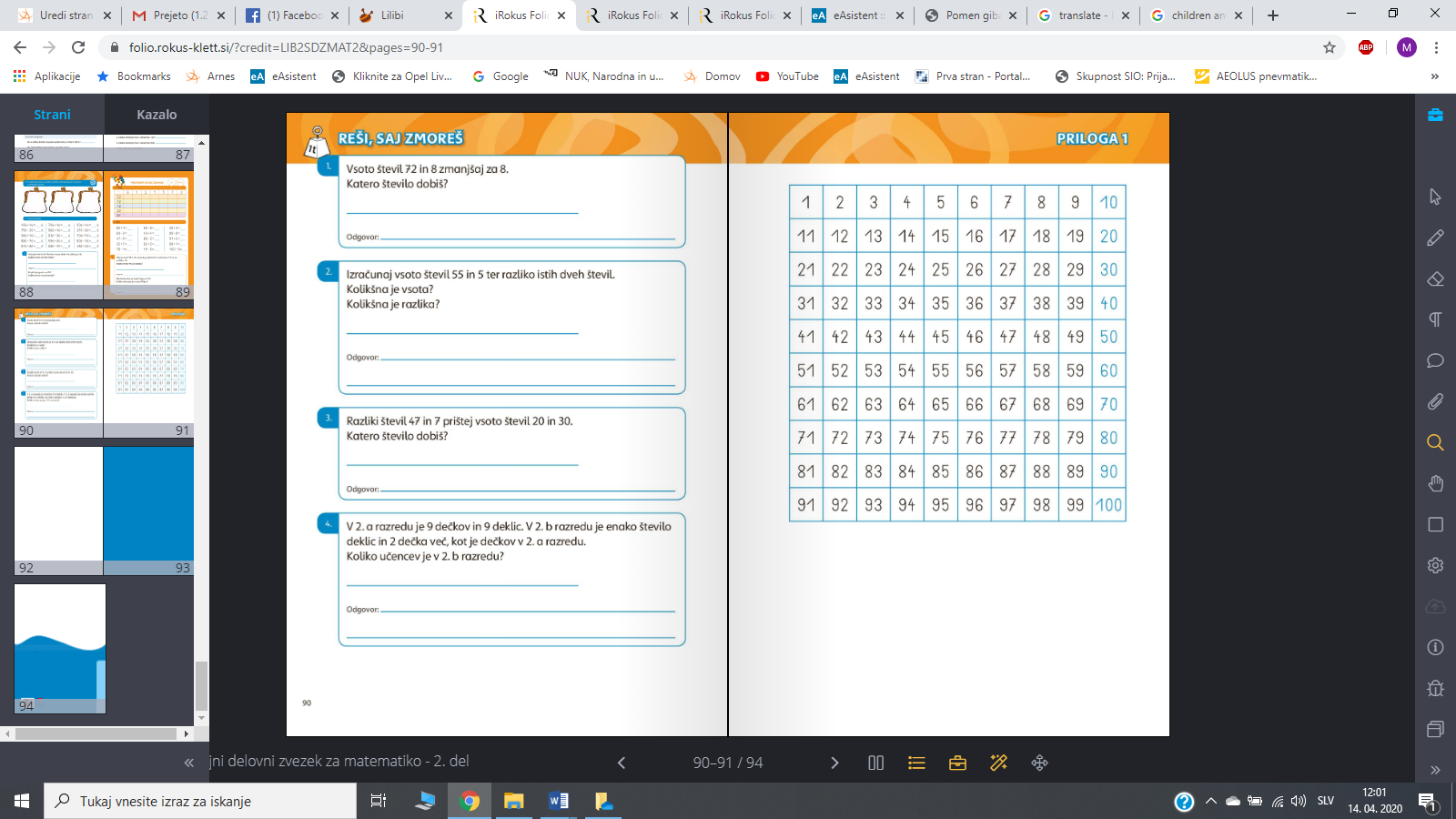 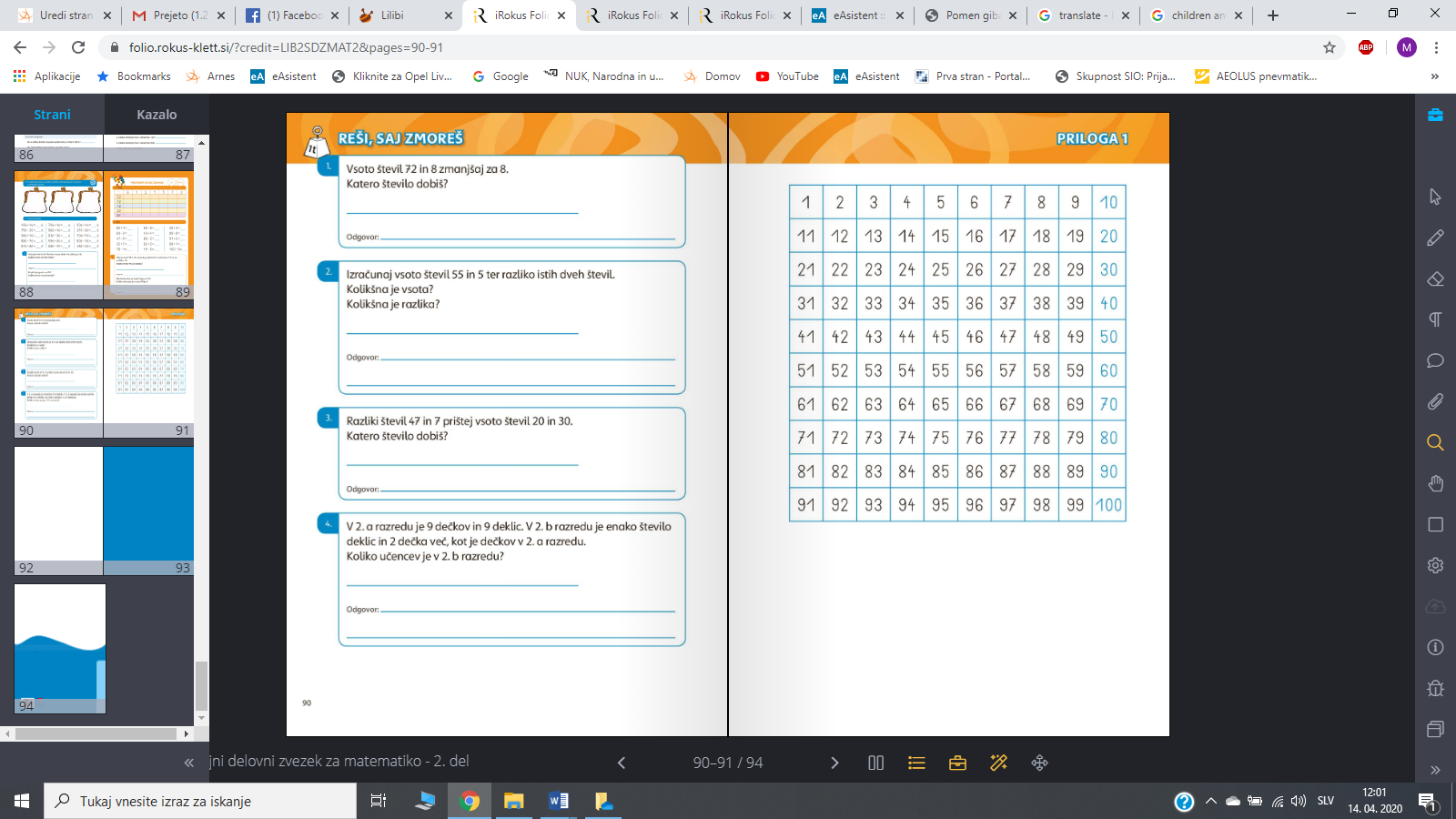 Rešite naloge na strani 64 in 65.Pomagaj si s stotičkom, kot je prikazano zgoraj.ŠPO:Izberi športno dejavnosti, ki naj ne bo ne prelahka in ne pretežka, ampak ravno pravšnja.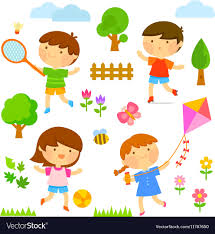 Najdi si ustrezen športni pripomoček in naredi z njim nekaj vaj (lahko je palica, ki jo preskakuješ, žoga, ki si jo podajaš s kom, mečeš v cilj ...).Priporočam, da čim več dejavnosti izvajaš v naravi.SLJ:Umetno gnezdo male uharice, DZ str. 28, 29.Preberi besedilo o mali uharici.Mala uharica: 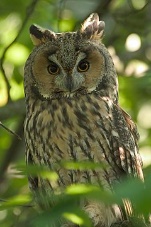 Umetno gnezdo: 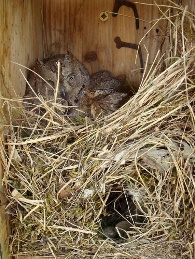 Razlaga:Človek posega v naravno okolje – podira gozdove, gradi ceste, bivališča …S pomočjo besedila na strani 28, reši nalogo na strani 29.GUM:V začetku 2. razreda smo se učili pesem Čukova ženitev.Poišči jo v zvezku in jo zapoj.Lahko ustvariš ritmično spremljavo s kamenčki ali drugimi pripomočki.ŽELIM TI USPEŠEN DAN, PREDVSEM PA …BODI DOMA!!!Tvoja učiteljica.DE+  E=DE44+  4=48